ПРЕСС-РЕЛИЗЗавершены работы по капитальному ремонту в г. Курганинске.В Курганинске прошла приемка работ в многоквартирных домах по адресам: ул. Крылова, д. 4, ул. Крылова, д. 6 – ремонт крыши; ул. Крылова, д. 12 – ремонт крыши и фасада; ул. Матросова, д. 201 А – ремонт внутридомовых инженерных систем водоотведения.Более подробную информацию по этим и другим, интересующим Вас, вопросам можно получить у сотрудников отдела №4 по муниципальным образованиям город Армавир, Курганинский, Лабинский, Мостовский, Отрадненский, Успенский районы НКО «Фонд капитального ремонта МКД» по адресам: г. Курганинск, ул. Калинина, 27, тел. – (86147) 2-82-17, 2-57-48;г. Армавир, ул. ул. Карла Либкнехта, д. 59, тел. – (86137) 5-99-65, 5-99-60;e-mail: 23fond-04@mail.ru, сайт: www.kapremont23.ru или капремонт 23.рф.г. Курганинск, ул. Крылова, д. 4до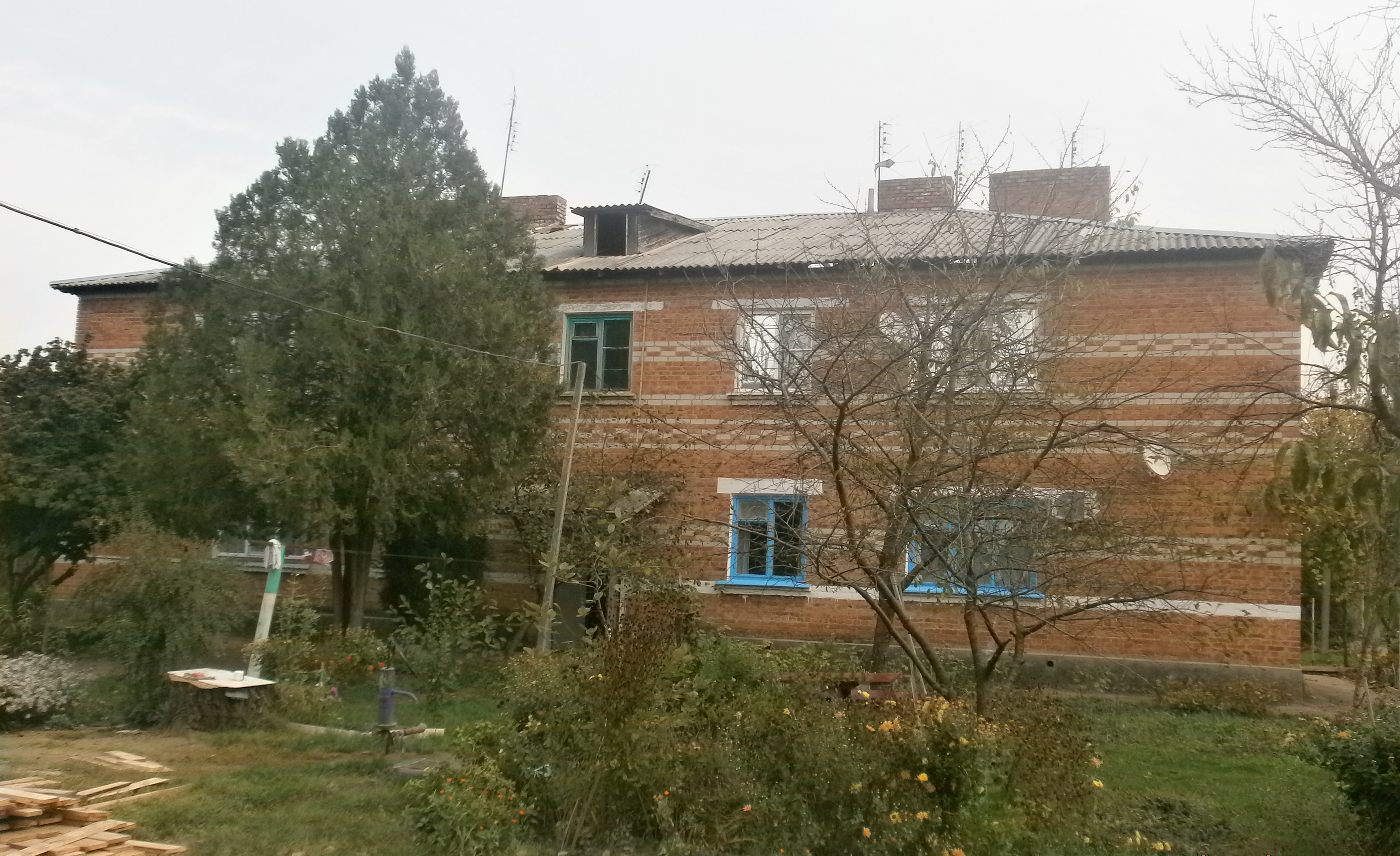 после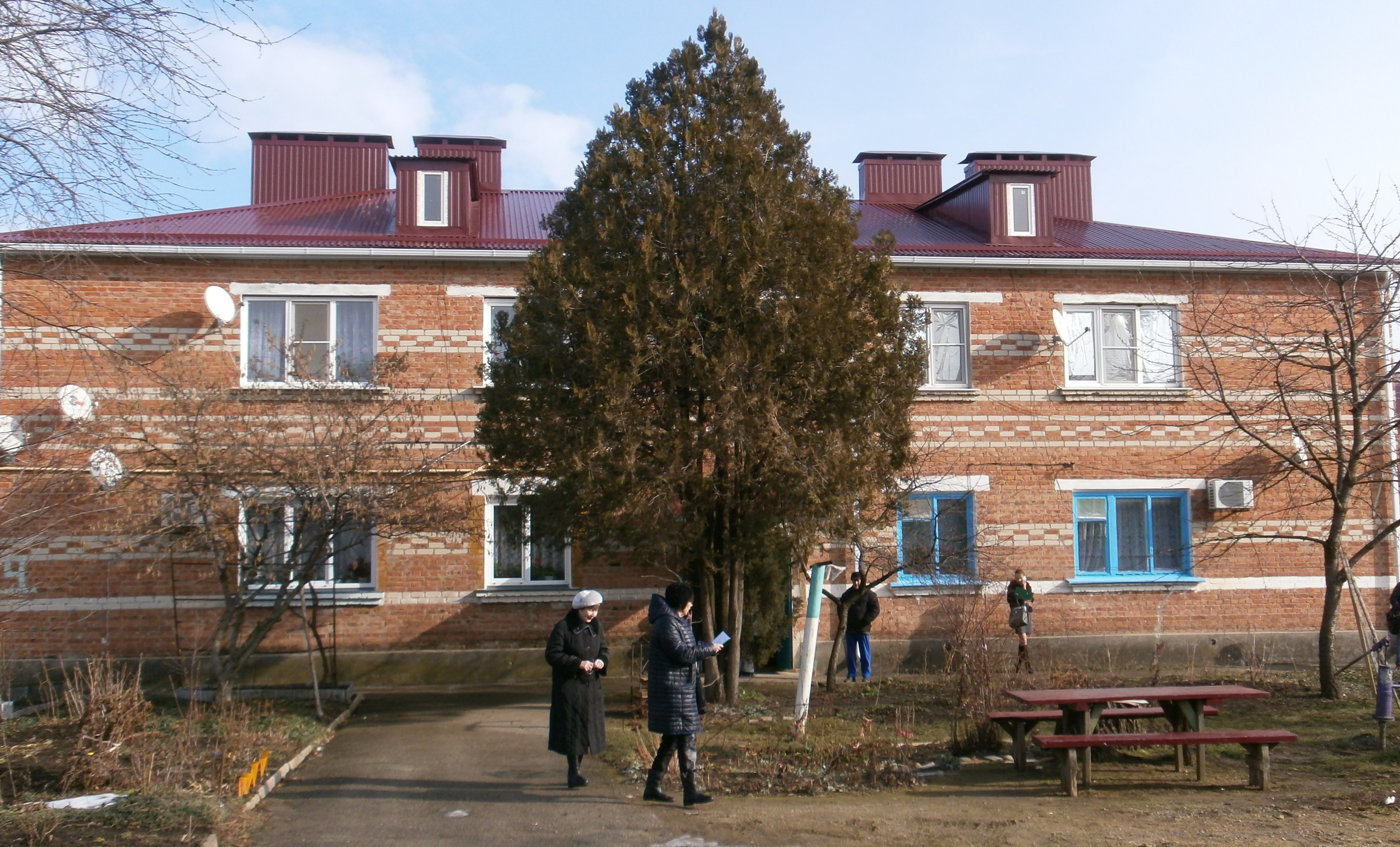 г. Курганинск, ул. Крылова, д. 6до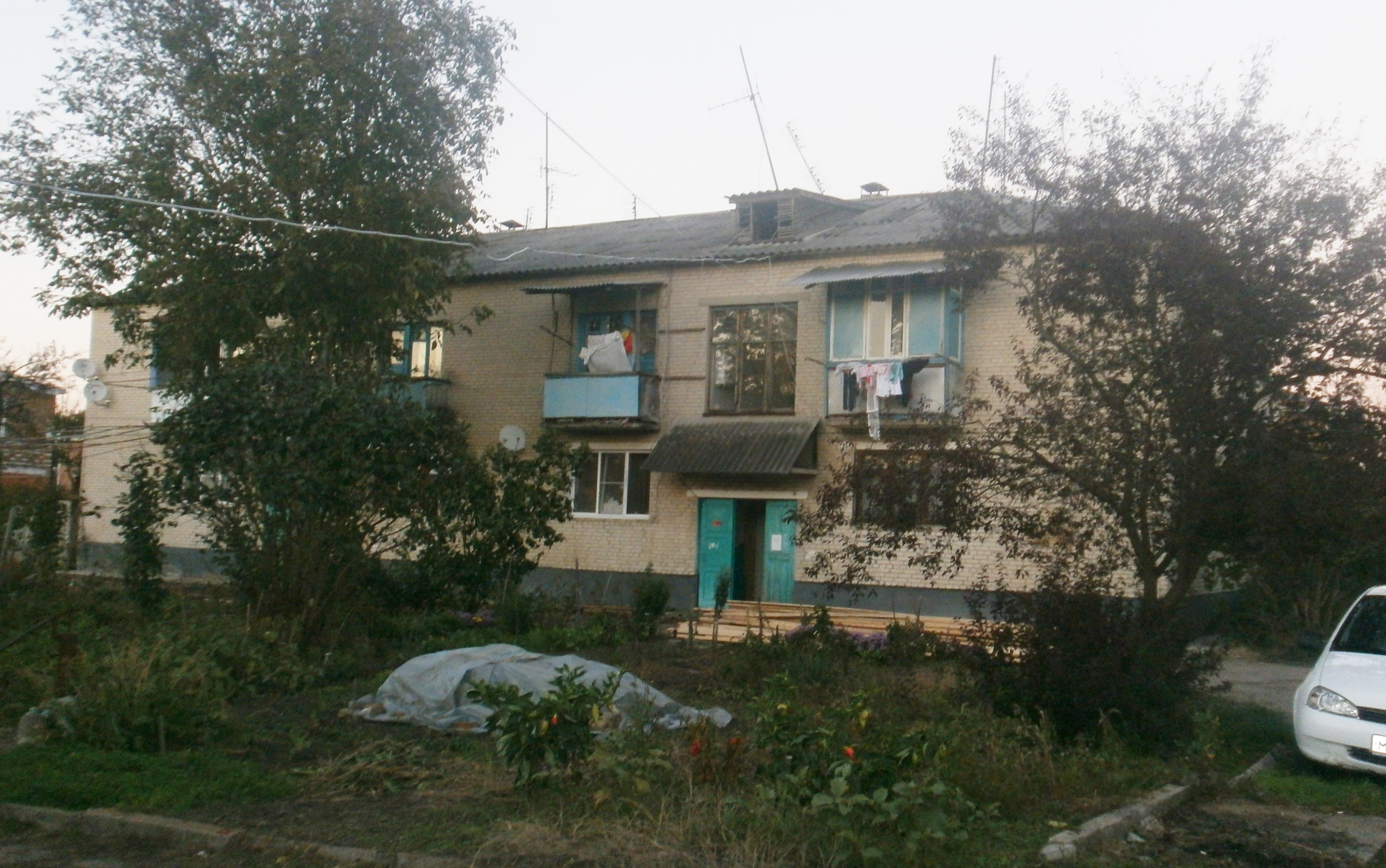 после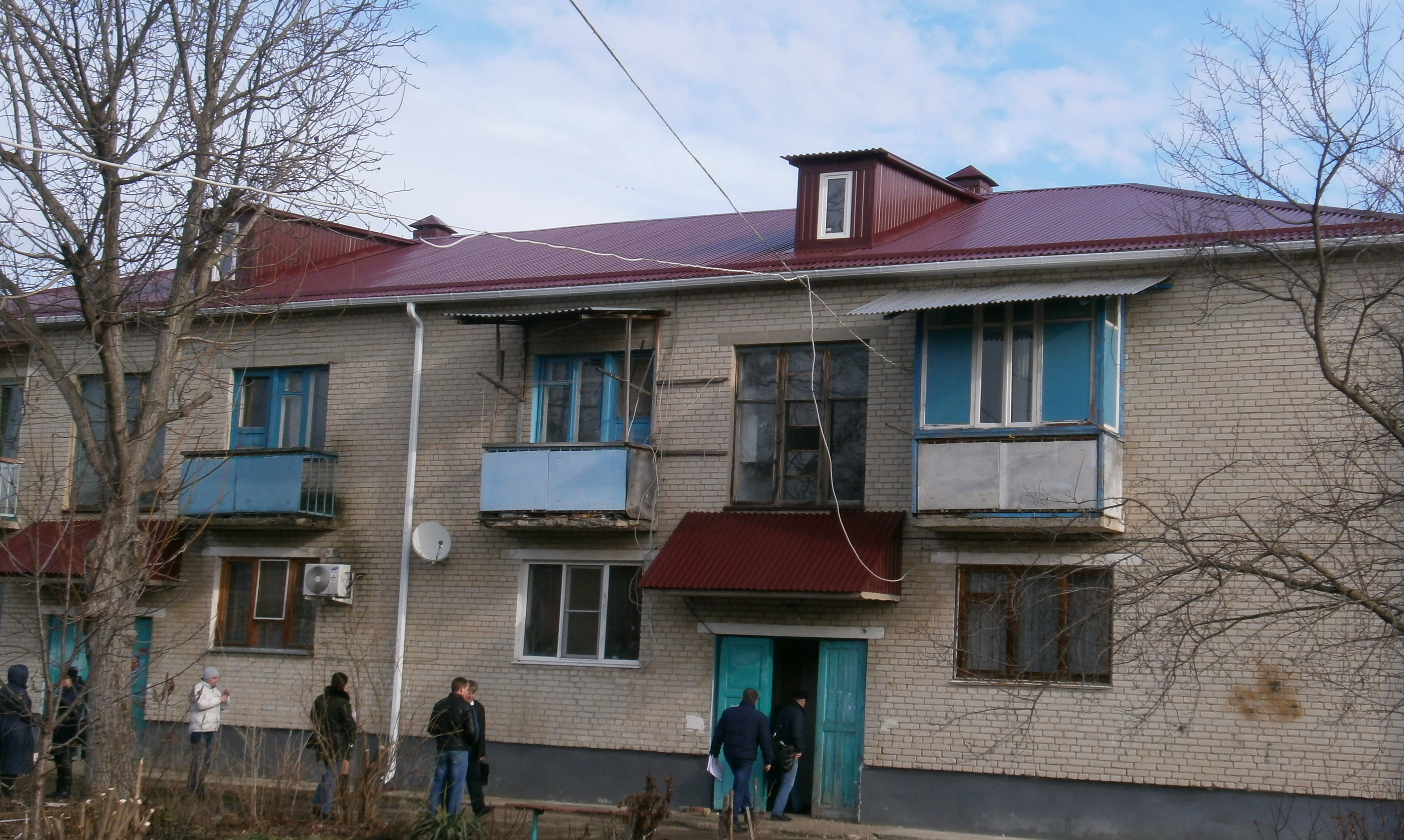 г. Курганинск, ул. Крылова, д. 12до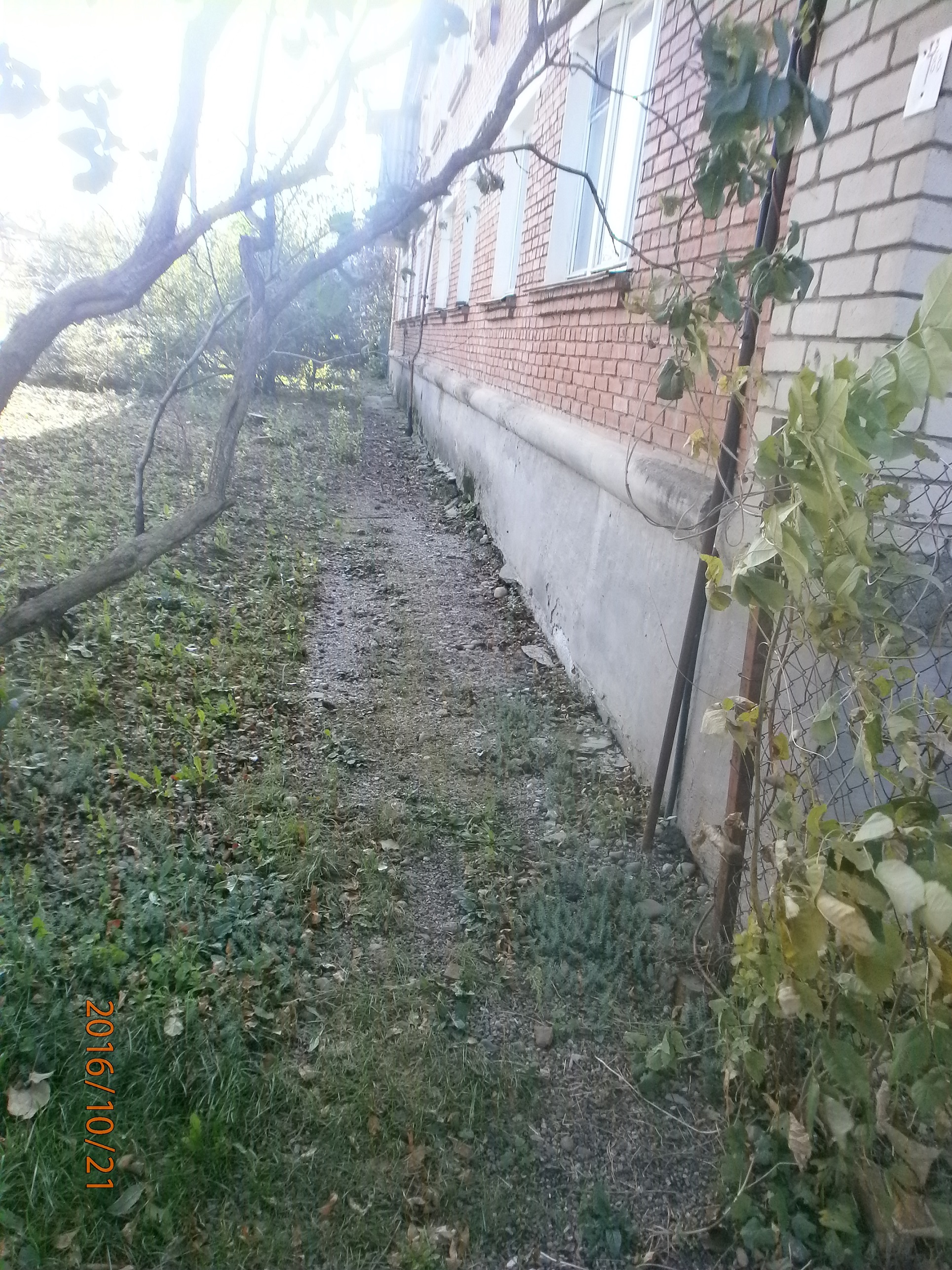 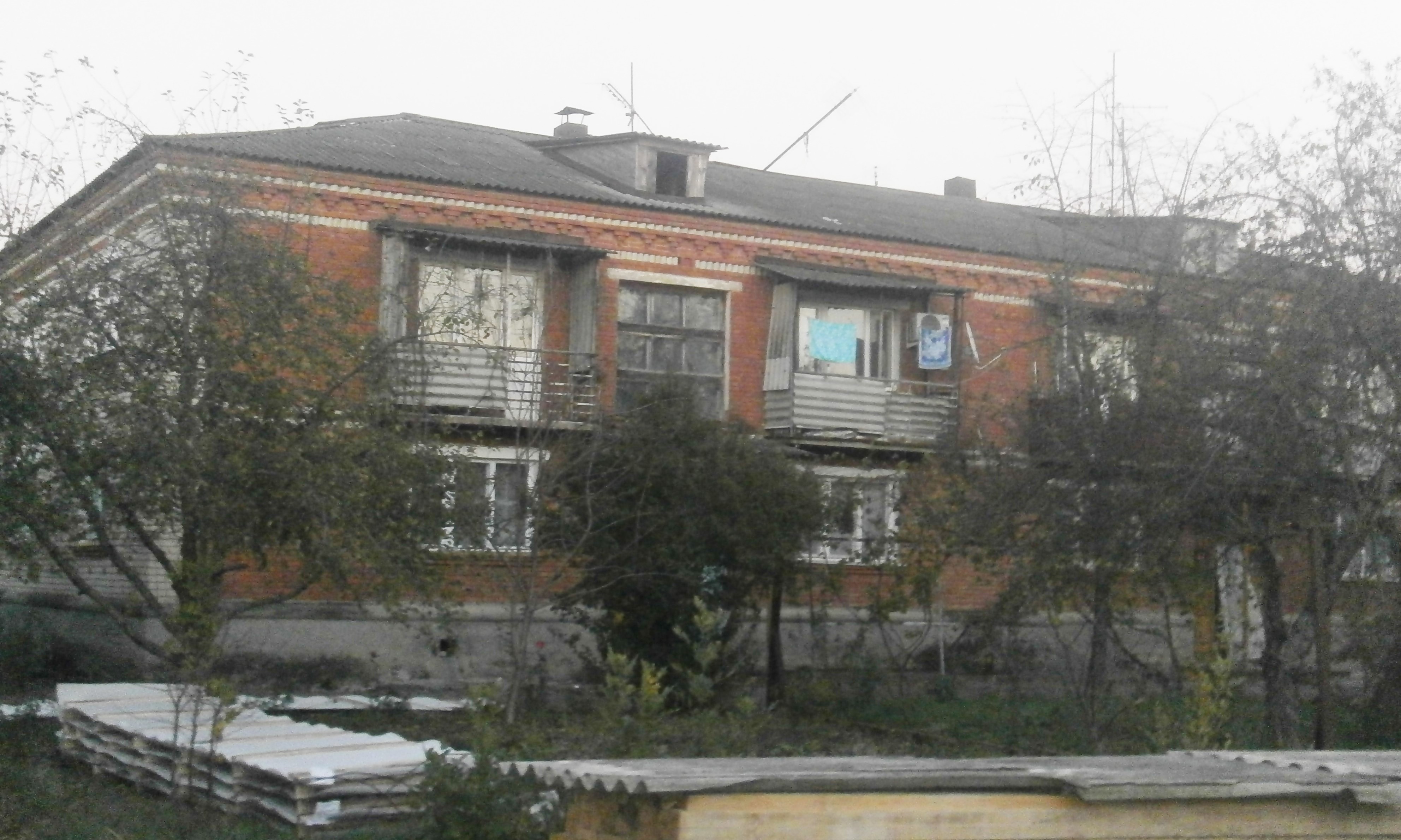 после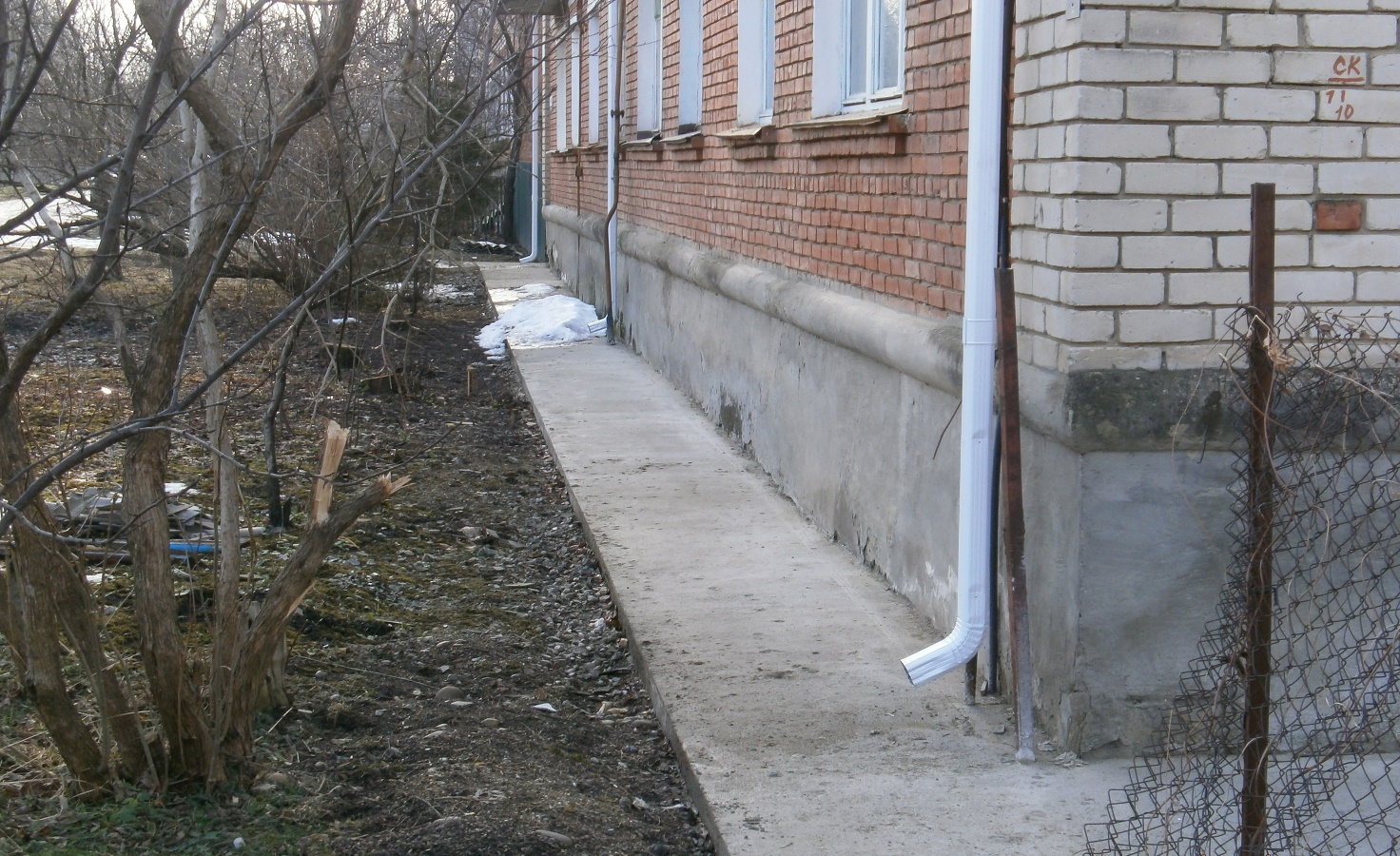 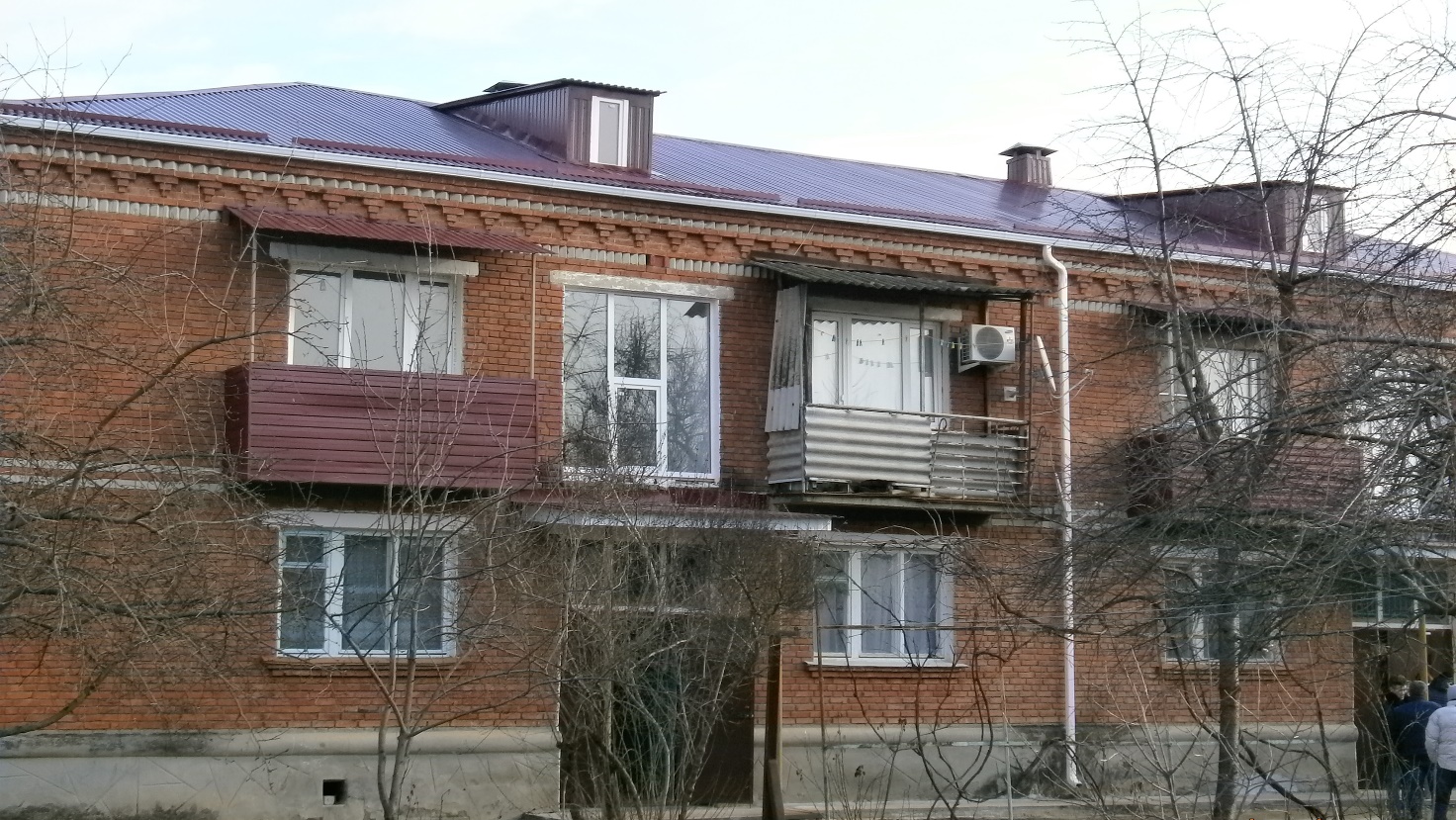 Отдел № 4 по муниципальным образованиям город Армавир, Курганинский, Лабинский, Мостовский, Отрадненский, Успенский районыНКО «Фонд капитального ремонта МКД»Адрес: г. Курганинск, ул. Калинина, 27,тел. 8 (86147) 2-82-17, 2-57-48г. Армавир, ул. Карла Либкнехта, д. 59,тел. 8 (86137) 5-99-65, 5-99-60